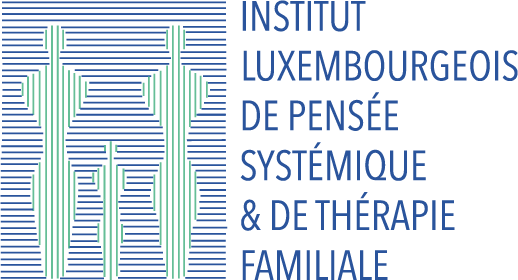 Questionnaire pour les membres de l’ILPSFirst Name / Prénom / Vorname : Last Name / Nom de Famille / Familienname : Languages spoken / langues parlées / Sprachen:  Employment status / Statut d’emploi / Beschäftigungsstatus :   employed private  Professional Activities / Activités professionnelles / Berufliche Tätigkeiten : counseling, prevention, psychotherapy,… : Workplace(s) / Lieu(x) de travail / Arbeitsstelle(n) : Workplace location/Lieu de travail/Arbeitsort :     northcentresoutheast							 west							other :  Workplace address / Adresse du lieu de travail / Adresse des Arbeitsplatzes : E-Mail :  Phone (work) / Telephone (travail) / Telefon(Arbeit) :  Studies / Etudes / Studien : psychologist, social worker, nurse, physician, educator, …: Title of diploma / Titre du diplôme / Titel des Diploms:  Country(ies) of studies / Pays d’Etudes / Studienland : Graduation Year / Annèe de fin d’études/ Abschlussjahr :  Graduation from University / Diplomè de l’Universitè / Diplomiert von :   Training in systemic family therapy / Formation en thèrapie systhèémique et Familiale / Ausbildung in systemischer  Familientherapie :   :  yes    no    ongoingName of the training institute / Nom de l’Institut de formation / Name des Ausbildungsinstituts:  Target groups (by age) / Populations ciblés (par âge) / Zielgruppen (nachAlter): small children, children, adolescents, adults, old age,…  Target groups (by issues) / Populations cibles (par thème) / Zielgruppen (nach Themen)) : psychiatric disorders, school problems, addiction, life crises, family problems, etc... : ONE affiliated / affiliè à l’ONE / an die ONE affiliiert :       yes      noMember of EFTA:      yes       noTherapist title recognized in Luxembourg / Titre de psychothèrapeute reconnu au Lxb / Psychotherapeutischer Titel in Lxb anerkannt :       yes  no      